Українська література  (для російськомовних шкіл) 7 класДля того щоб розширити свої знання з української літератури, я рекомендую вам звернутися до пошукової системи Google на електроні адреси: 1.Тарас Шевченко «Заповіт»www.ukrcenter.com/Література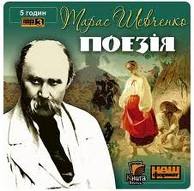 2.Андрій Чайковський «За сестрою»http://www.ukrcenter.com/Література/Андрій-Чайковський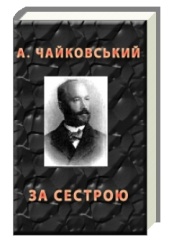 3.Б.Лепкий «Цвіт щастя»http://www.ukrlit.vn.ua/lib/lepkiy/ymqqe.html4.Наталена Королева «Скитський скарбhttp://www.ukrlib.com.ua/books/printthebook.php?id=55&bookid=0:6. Б. Харчук «Планетник»http://www.kharkivosvita.net.ua/library/1427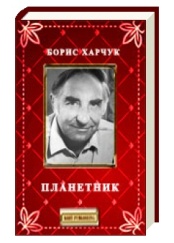 8. О. Стороженко «Скарб"http://www.kharkivosvita.net.ua/library/1422